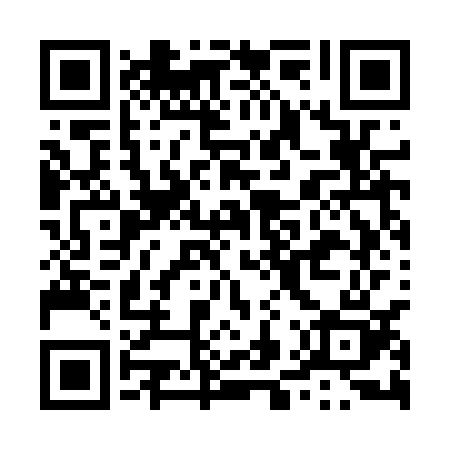 Prayer times for Nowe Jancewicze, PolandWed 1 May 2024 - Fri 31 May 2024High Latitude Method: Angle Based RulePrayer Calculation Method: Muslim World LeagueAsar Calculation Method: HanafiPrayer times provided by https://www.salahtimes.comDateDayFajrSunriseDhuhrAsrMaghribIsha1Wed2:184:5512:245:327:5410:192Thu2:144:5312:245:337:5610:233Fri2:114:5112:245:347:5710:264Sat2:104:4912:245:357:5910:295Sun2:094:4712:245:368:0110:306Mon2:094:4612:245:378:0210:317Tue2:084:4412:235:388:0410:318Wed2:074:4212:235:398:0610:329Thu2:064:4012:235:408:0710:3310Fri2:064:3912:235:418:0910:3311Sat2:054:3712:235:428:1110:3412Sun2:044:3512:235:438:1210:3513Mon2:044:3412:235:448:1410:3514Tue2:034:3212:235:458:1510:3615Wed2:024:3012:235:468:1710:3716Thu2:024:2912:235:478:1810:3717Fri2:014:2712:235:488:2010:3818Sat2:014:2612:235:498:2110:3919Sun2:004:2512:235:508:2310:3920Mon2:004:2312:235:508:2410:4021Tue1:594:2212:245:518:2610:4122Wed1:594:2112:245:528:2710:4123Thu1:584:1912:245:538:2910:4224Fri1:584:1812:245:548:3010:4325Sat1:574:1712:245:558:3110:4326Sun1:574:1612:245:558:3310:4427Mon1:574:1512:245:568:3410:4528Tue1:564:1412:245:578:3510:4529Wed1:564:1312:245:588:3710:4630Thu1:564:1212:255:588:3810:4631Fri1:554:1112:255:598:3910:47